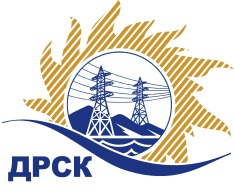 Акционерное Общество«Дальневосточная распределительная сетевая  компания»Протокол № 680/МКс-ВПЗаседания закупочной комиссии по выбору победителя по открытому  запросу цен на право заключения договора: «Кабели и провода силовые, контрольные и специальные»закупка 1090 раздел 2.1.2 ГКПЗ 2017 г.СПОСОБ И ПРЕДМЕТ ЗАКУПКИ: Открытый запрос цен: Кабели и провода силовые, контрольные и специальные», закупка 1090.Планируемая стоимость лота в ГКПЗ АО «ДРСК» составляет: 1 000 000,00 руб. без учета НДС.ПРИСУТСТВОВАЛИ: члены постоянно действующей Закупочной комиссии АО «ДРСК»  1-го уровня.ВОПРОСЫ, ВЫНОСИМЫЕ НА РАССМОТРЕНИЕ ЗАКУПОЧНОЙ КОМИССИИ: О  рассмотрении результатов оценки заявок Участников.О признании заявок соответствующими условиям Документации о закупкеОб итоговой ранжировке заявокО выборе победителя открытого запроса цен.РЕШИЛИ: ВОПРОС 1 «О рассмотрении результатов оценки заявок Участников»Принять цены, полученные на процедуре вскрытия конвертов с заявками участников.ВОПРОС  2  «О признании заявок соответствующими условиям Документации о закупке» Признать заявки: ООО "НЕВАЭНЕРГОПРОМ" , ООО Ункомтех Инжиниринг , ООО "Вэлснаб", ООО "Опытно-конструкторское предприятие "ЭЛКА-Кабель", ООО"Торговый дом "ЭНЕРГОГОРОД", ООО"ТРАНСКАМАЭКСПЕДИЦИЯ", ООО"Петербург-Электро" соответствующими условиям Документации о закупке и принять их к дальнейшему рассмотрению.ВОПРОС 3  «Об итоговой ранжировке заявок»Утвердить итоговую ранжировку заявок:ВОПРОС 4 «О выборе победителя открытого запроса цен»   Признать победителем открытого запроса цен  «Кабели и провода силовые, контрольные и специальные» участника, занявшего первое место в итоговой ранжировке  по степени предпочтительности для заказчика ООО "НЕВАЭНЕРГОПРОМ" (194100, Россия, г. Санкт Петербург, проспект Лесной,д.63,литер А, оф 409) на условиях:  Цена: 979 252,76 руб. (цена без НДС: 829 875,22 руб.). Условия оплаты: в течение 30 (тридцати) календарных дней с  даты  подписания   товарной накладной  (ТОРГ12). Срок завершения поставки до 28.02.2018г. , с правом досрочной поставки,  но не ранее 31.12.2017г. Гарантийный срок : в стандартах или технических  условиях на кабели конкретных марок, но не менее 6 месяцев  со дня ввода в эксплуатацию. Исп. Терёшкина Г.М.397-260Благовещенск ЕИС № 31705678704	« 23 » ноября 2017Порядковый номер заявкиНаименование участникаЗаявка без НДС1ООО "Петербург-Электро" 
ИНН/КПП 7804339445/781001001 
ОГРН 5067847067096929 506.842ООО Ункомтех Инжиниринг 
ИНН/КПП 7706799420/770601001 
ОГРН 1137746791247849 742.493ООО "Вэлснаб" 
ИНН/КПП 5433190150/543301001 
ОГРН 1125476136125880 794.954ООО "Опытно-конструкторское предприятие "ЭЛКА-Кабель" 
ИНН/КПП 5907054430/590701001 
ОГРН 1135907000646953 456.265ООО "Торговый дом "ЭНЕРГОГОРОД" 
ИНН/КПП 5904999466/590601001 
ОГРН 1145958029590830 768.296ООО "ТРАНСКАМАЭКСПЕДИЦИЯ" 
ИНН/КПП 5902238850/590201001 
ОГРН 1135902006206958 593.697ООО "НЕВАЭНЕРГОПРОМ" 
ИНН/КПП 7802536127/780201001 
ОГРН 1157847279259829 875.22Место в итоговой ранжировкеНаименование Участника закупкиСтрана происхожденияЦена заявки на участие в закупке, руб. без учета НДС1 местоООО "НЕВАЭНЕРГОПРОМ" 
ИНН/КПП 7802536127/780201001 
ОГРН 1157847279259РФ829 875.222 местоООО "Торговый дом "ЭНЕРГОГОРОД" 
ИНН/КПП 5904999466/590601001 
ОГРН 1145958029590РФ830 768.293 местоООО Ункомтех Инжиниринг 
ИНН/КПП 7706799420/770601001 
ОГРН 1137746791247РФ849 742.494 местоООО "Вэлснаб" 
ИНН/КПП 5433190150/543301001 
ОГРН 1125476136125РФ880 794.955 местоООО "Петербург-Электро" 
ИНН/КПП 7804339445/781001001 
ОГРН 5067847067096РФ929 506.846 местоООО "Опытно-конструкторское предприятие "ЭЛКА-Кабель" 
ИНН/КПП 5907054430/590701001 
ОГРН 1135907000646РФ953 456.267 местоООО "ТРАНСКАМАЭКСПЕДИЦИЯ" 
ИНН/КПП 5902238850/590201001 
ОГРН 1135902006206РФ958 593.69Ответственный секретарь Закупочной комиссии: Челышева Т.В. _____________________________